Name:________________________________HW: Rotations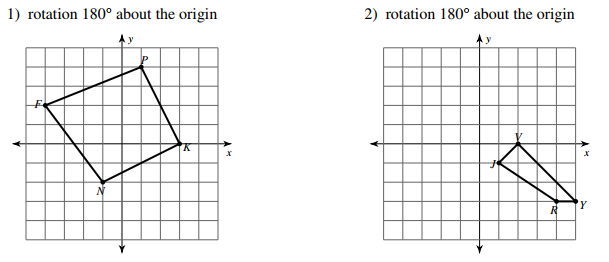 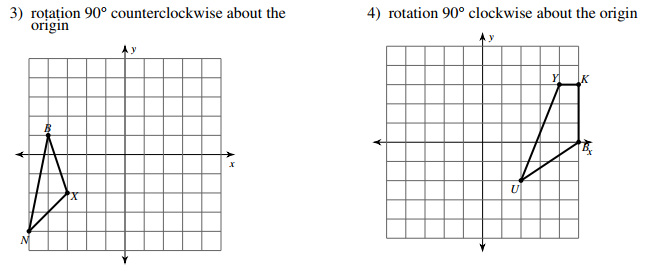 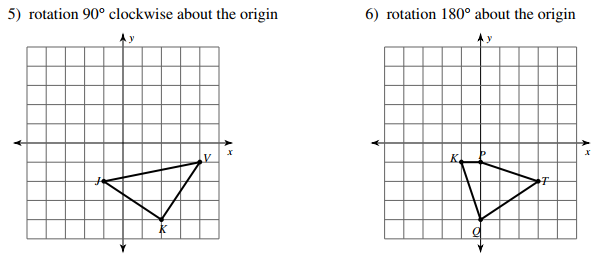 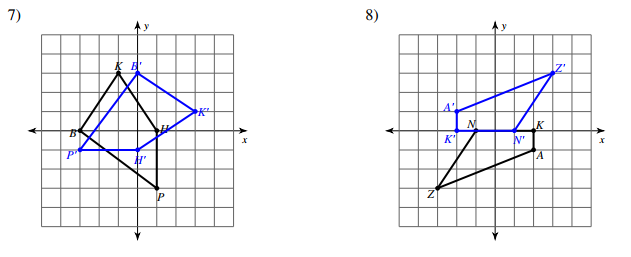 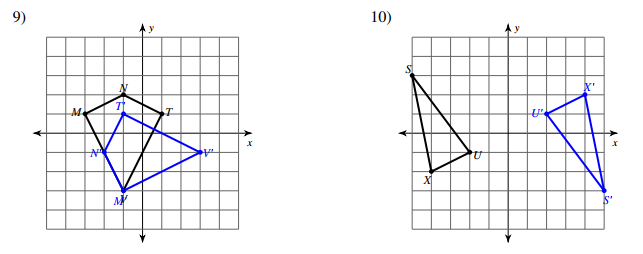 